This is to certify that the reported work entitled, ‘CONTEXTUAL ANALYSIS OF ICT CONTENTS IN LIS MASTER’S DEGREE CURRICULUM: A STUDY OF SELECT UNIVERSITIES ACROSS INDIA’ submitted for publication in DJLIT is an original work and has not been submitted/published elsewhere. I/We further certify that proper citations to the previous reported work have been given and no data/tables/figures have been quoted verbatim from other publications without giving due acknowledgement and without the permission of the original author(s).Please note that each contributor must complete an individually signed agreement*Contributor Signature: 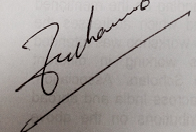 *Date:29/08/2016*Contributor Full Name :Zuchamo Yanthan *AFFLIATION (Company, Univ.): Indira Gandhi National Open University*MAILING ADDRESS: Dr Zuchamo Yanthan*WORK PHONE: 011-29572723*RESIDENCE PHONE: 09540790070*E-MAIL ADDRESS: zuchamo@gmail.com